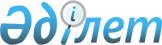 Индер ауданы бойынша шетелдіктер үшін 2024 жылға арналған туристік жарна мөлшерлемелерін бекіту туралыАтырау облысы Индер аудандық мәслихатының 2024 жылғы 18 наурыздағы № 84-VIII шешімі. Атырау облысының Әділет департаментінде 2024 жылғы 19 наурызда № 5154-06 болып тіркелді
      "Қазақстан Республикасындағы жергілікті мемлекеттік басқару және өзін-өзі басқару туралы" Қазақстан Республикасы Заңының 6-бабы 2-10 тармағына, Қазақстан Республикасының Мәдениет және спорт министрінің 2023 жылғы 14 шілдедегі "Шетелдіктер үшін туристік жарнаны төлеу қағидаларын бекіту туралы" № 181 бұйрығына (нормативтік құқықтық актілерді мемлекеттік тіркеудің тізімінде № 33110 болып тіркелді) сәйкес, Индер аудандық мәслихаты ШЕШІМ ҚАБЫЛДАДЫ:
      1. 2024 жылға арналған туристерді орналастыру орындарындағы шетелдіктер үшін туристік жарнаның мөлшерлемелері болу құнының 0 (нөл) пайызы бекітілсін.
      2. Осы шешім оның алғашқы ресми жарияланған күнінен кейін күнтізбелік он күн өткен соң қолданысқа енгізіледі.
					© 2012. Қазақстан Республикасы Әділет министрлігінің «Қазақстан Республикасының Заңнама және құқықтық ақпарат институты» ШЖҚ РМК
				
      Индер аудандықмәслихат төрағасы

А. Рамазанов
